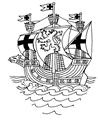 NOTICE IS HEREBY GIVEN THAT THERE WILL BE A MEETING of the Town Council 	The Moot Hall on Monday 10th October 2022 at 7pmTHE PUBLIC AND PRESS ARE CORDIALLY INVITED TO ATTENDAGENDA1.	Apologies 	2.	To Receive Councillors’ Declarations of Interest 	3.	To Approve the draft Minutes of the meeting of the Council held on 8th August 2022. 	4.	SCC Report and Correspondence 	5.	ESC Report and Correspondence 	6.	Police Report 	7.	Public Forum 	8.	Committee Reports	8a)	PROPERTY & FINANCE COMMITTEE	8ai)	Report from Chairman of Property & Finance Committee8aii)	RESOLUTION to APPROVE proceeding with the best value quote received to apply fiberglass lining    and gel colour coat to the yacht pond.	8b)	SERVICES COMMITTEE	8bi)	Report from Chairman of Services	8c)	PLANNING COMMITTEE	8ci)	Report from Chairman of Planning	8d)	GRANTS, REQUESTS & EVENTS	8di)	Report from Chairman of Grants, Request & Events Committee8dii)	RESOLUTION to APPROVE	contributing to cover the cost of bulbs to be planted by a small group of resident volunteers at the agreed site at Linden Road.8diii)	RESOLUTION to APPROVE donating the amount requested to The Fairfield Centre towards the annual cost of transport for attendance of the Tuesday Lunch Club.8diiii)	RESOLUTION to APPROVE holding a Fireworks Display for the community at Kings Field on Sunday 6th November 2022. 	9.  	Representatives’ Report 	10.	Town Clerk’s Report11.	Mayor’s Notes 	12.	Correspondence 	13.	Gifts and/or Hospitality Received by Councillors 	14.	Items to Pay 